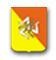 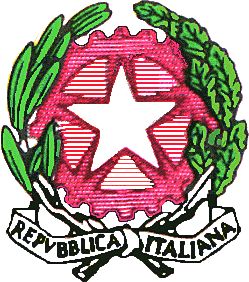 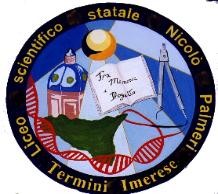 ISTITUTO DI ISTRUZIONE SUPERIORE STATALE“NICOLO’PALMERI”Distretto 8/46- Piazza Giovanni Sansone , 12 - 90018 Termini Imerese (PA)Tel. 091/8144145 -Fax 091/8114178 - C.F. 87000710829 - Cod. Mecc. PAIS019003e-mail pais019003@struzione.it - pais019003@pec.istruzione.it - www.liceopalmeri.gov.itCircolare n°32107/06/2019Ai Docenti neo immessi in ruolo Dioguardi, Lorello, Marino e MinardaAi Docenti Tutor Aglieri Rinella, La Russa, Macaluso e Randisi Ai Docenti del comitato di valutazione               Cosentino, D’Anna e Spitaleri Al D.S.G.A.Al Responsabile sito WEB OGGETTO: Convocazione Comitato di valutazione dei docenti neo-assunti 2018/19.Il Comitato di valutazione è convocato presso l’auditorium della sede centrale di Termini Imerese giorno 13 giugno 2019 alle ore 8,30, per procedere alla valutazione per il superamento dell’anno di prova dei docenti neo-assunti.I docenti neo assunti dovranno consegnare apposita relazione contenente il portfolio professionale che specificherà tutte le esperienze formative compiute durante l’anno di prova, nonché le sequenze di osservazioni rilevate durante la fase del peer to peer assieme al docente tutor che sono oggetto di apposita relazione da parte del docente neoassunto.La relazione sull’anno di prova del docente neoassunto e la relazione del docente tutor dovranno pervenire agli uffici di segreteria entro lunedì 10 giugno 2019.IL DIRIGENTE SCOLASTICOProf. Giovanni Lo Cascio firma autografa omessa ai sensi dell'art. 3 del D.Lgs n. 39/1993